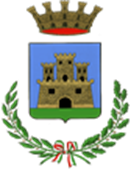 CITTA’ DI GINOSAProvincia di TarantoSETTORE II – AREA DEMOGRAFICAUFFICIO RANDAGISMOALLEGATO A Schema: Domanda di partecipazione all’indagine di mercatoAL COMUNE DI GINOSA (TA)Al RESPONSABILE DEL SETTORE II – AREA DEMOGRAFICA - UFFICIO RANDAGISMOPiazza Marconi 1 - 74013 Ginosa (TA)PEC: comune.ginosa@pec.rupar.puglia.itOGGETTO: AVVISO PUBBLICO ESPLORATIVO DI MANIFESTAZIONE DI INTERESSE PER L’AFFIDAMENTO DIRETTO SERVIZIO DI PRONTO SOCCORSO H24, RICOVERO, MANTENIMENTO E CURA CANI RANDAGI  E GATTI LIBERI, NON DI PROPRIETA', RINVENUTI FERITI E/O MALATI SUL TERRITORIO  COMUNALE (ai sensi dell’ art. 36, c. 2, lett. A), del D.Lgs. n. 50/2016) IL sottoscritto ………………………………………… nato a …………………………… Prov. …….il …………........ residente nel Comune di ................................ Prov.......... Stato................. Via/Piazza................................................................. n. .............. Codice fiscale ............................................................... in qualità di ..................................................... della società ................................................................... con sede nel Comune di .........................................Prov. ............ Stato ....................... Via/Piazza .....................................n. ........... con codice fiscale: ............................................ Partita IVA .................................................. Telefono ................................... PEC ................................................................. partecipante all’indagine di mercato indicata in oggetto.Al fine di dimostrare il possesso dei requisiti di capacità tecnico- organizzativa, ai sensi degli articoli 46, 47 e 77-bis del D.P.R. 28 dicembre 2000, n. 445, e successive modifiche, consapevole delle sanzioni penali previste dall'articolo 76 del medesimo D.P.R. n. 445/2000, per le ipotesi di falsità in atti e dichiarazioni mendaci ivi indicateDICHIARAa)   di possedere tutti i requisiti di ammissione previsti e prescritti per la selezione nell’avviso pubblico di manifestazione di interesse;b)   di possedere i requisiti di cui all’art. 80 del D.Lgs. 50/2016;c)   di essere in possesso della regolarità contributiva del proprio ente di previdenza;d)   di accettare, senza condizione o riserva alcuna, tutte le norme e disposizioni contenute nell’avviso pubblico di manifestazione di interesse e nella convenzione allo stesso allegato;e)   che l’indirizzo PEC e/o mail per qualsiasi comunicazione si renda necessaria da parte della Stazione Appaltante, è il seguente: ..................................;f) di essere informato, ai sensi e per gli effetti di cui all’articolo 10 del D. Lgs. 30 giugno 2003, n.196, che i dati personali  raccolti  saranno  trattati,  anche  con  strumenti  informatici,  esclusivamente  nell’ambito  del procedimento per il quale la presente dichiarazione viene resa.DATA ___________________FIRMA______________________N.B. Allegare fotocopia, non autenticata, di documento di identità del sottoscrittore, in corso di validità.